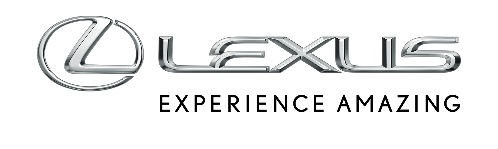 27 STYCZNIA 2022LEXUS WYŁONIŁ FINALISTÓW LEXUS DESIGN AWARD 2022Lexus ogłosił finalistów konkursu Lexus Design Award 2022. Finałowa szóstka młodych projektantów została wyłoniona spośród 1726 zgłoszeń z 57 państw. Na rozwój konkursowych projektów otrzymają oni po 3 mln jenów (około 23 tys. euro), a nad ich pracą będą czuwać mentorzy, którymi są światowej sławy projektanci.To już 10. edycja Lexus Design Awards. Konkurs, który od 2013 roku realizuje misję wspierania i wychowywania młodych talentów, cały czas ewoluuje. W ramach Lexus Design Award odkrywani są obiecujący projektanci, których odważne pomysły zyskują promocję w mediach za pośrednictwem uznanej i szanowanej przez globalną społeczność twórczą platformy. Finaliści zostali wybrani ze względu na swoje oryginalne rozwiązania przyczyniające się do lepszego jutra, przy jednoczesnej zgodności z trzema podstawowymi zasadami marki Lexus – Przewidywania, Innowacji, Urzekania.FINALIŚCI LEXUS DESIGN AWARDS 2022Chitofoam autorstwa Charlotte Böhning & Mary Lempres (Dual USA/Niemcy i Dual USA/Norwegia, z siedzibą w USA)Biodegradowalne opakowanie powstające z egzoszkieletów larw mącznika, które strawiły odpady z pianki polistyrenowej.Hammock Wheelchair autorstwa Wondaleaf (Malezja)Połączenie wózka inwalidzkiego, wózka widłowego i hamaku, które ułatwia podnoszenie pacjentów przez ich opiekunów.Ina Vibe autorstwa Team Dunamis (Nigeria)Zrównoważone urządzenie do gotowania, ładowania i oświetlenia.Rewind autorstwa Poh Yun Ru (Singapur)Platforma, która wykorzystuje wielozmysłową stymulację do przywoływania ważnych wspomnień u seniorów z demencją.Sound Eclipse autorstwa Kristil & Shamina (Rosja)Urządzenie redukujące hałas, które tłumi hałas z zewnątrz, gdy jest umieszczone w pobliżu otwartego okna.Tacomotive autorstwa Kou Mikuni (Japonia)Namacalny symulator jazdy dla dzieci z problemami ze wzrokiem i słuchem. „Jestem pod wrażeniem wrażliwości twórców na rzeczywiste problemy, z jakimi borykają się osoby z niepełnosprawnościami oraz wyzwania stojące przed społeczeństwem, takie jak zrównoważone współistnienie z naturą. Proces mentoringu zoptymalizuje wpływ projektów finalistów na rzeczywistość. Bardzo podobała mi się praca z tak różnorodnymi członkami jury i to, jak wiele nas łączy. Różne perspektywy uzupełniały się, bo były zgodne co do podstawowych wartości” – powiedziała Anupama Kundoo, jurorka Lexus Design Award 2022.Na początku stycznia szóstka finalistów wzięła udział w pięciodniowych warsztatach z czterema mentorami, którymi są Sam Baron, Joe Doucet, Sabine Marcelis oraz Yosuke Hayano. Wchodząc w bezpośrednie interakcje z tymi doświadczonymi liderami, finaliści otrzymali profesjonalne wskazówki, by ocenić potencjał swoich pomysłów i móc wcielić je w życie. Finaliści pod okiem mentorów będą dopracowywać swoje prototypy przez około trzy miesiące poprzedzające Grand Prix.Wiosną 2022 roku jury, w skład którego wchodzą takie sławy jak Paola Antonelli, Anupama Kundoo, Bruce Mau oraz Simon Humphries, wybierze zwycięzcę Grand Prix na podstawie prezentacji finalistów, który pokażą, jak ich prototypy wprowadzają w życie ich koncepcje projektowe.Ponadto sześciu finalistów zostanie zaproszonych na ekskluzywne, indywidualne konsultacje z każdym z jurorów, którzy pomogą im wytyczyć ścieżkę kariery i ułatwią dalszy rozwój zawodowy.Więcej informacji na LexusDesignAward.comFINALIŚCI LEXUS DESIGN AWARD 2022Projekt: ChitofoamChitofoam to projekt badawczy, który wykorzystuje odpady z pianki polistyrenowej jako pokarm dla mączników, a następnie traktuje ich egzoszkielety jako surowiec. Stwierdzono, że larwy mącznika mogą bezpiecznie trawić polistyren. Biopolimery wytworzone z chitozanu pozyskanego z ich egzoszkieletów w projekcie Chitofoam są wykorzystane do stworzenia przyjaznej dla środowiska alternatywy dla pianki polistyrenowej.Twórcy: Charlotte Böhning i Mary LempresKraj: Dual USA – Niemcy  (Charlotte Böhning ), Dual USA – Norwegia (Mary Lempres). Siedziba w USACharlotte Böhning i Mary Lempres to koleżanki z roku na studiach magisterskich Wzornictwa Przemysłowego w Instytucie Pratt. Mają odpowiednie wykształcenie w zakresie rozwoju i ekonomii behawioralnej, chemii i sztuk pięknych. Ich wspólna praca projektowa koncentruje się na innowacjach opartych na materiałach, empatycznych technologiach i czynnikach zorientowanych na człowieka.Projekt: Hammock WheelchairŁączący cechy wózka inwalidzkiego, wózka widłowego i hamaka, Hammock Wheelchair stanowi ogromną pomoc w opiece nad chorymi i niepełnosprawnymi. Z tym urządzeniem opiekunowie mogą przenosić pacjentów bez konieczności ich ręcznego podnoszenia. Tkanina z osłonami tunelowymi pełni rolę palety, natomiast wózek inwalidzki z dwoma zębami służy jako coś w rodzaju wózka widłowego.Twórcy: Wondaleaf (Alex Wong, Reuben Tang, Louis Tang, Wong Ping Ming, John Tang, Lau Yien Yien i Sii How Sing)Kraj: MalezjaCzłonkowie zespołu Wondaleaf są częścią firmy zajmującej się innowacjami w zakresie urządzeń medycznych. Każdy z nich specjalizuje się w różnych aspektach procesu projektowania i produkcji. Po tym, jak niektórzy członkowie zespołu mieli trudności z opieką nad pacjentami w domu opieki, stwierdzili, że wspólnie zaprojektują urządzenie, które pomoże opiekunom i pacjentom w tych placówkach.Projekt: Ina VibeIna Vibe to lekka, przenośna kuchenka zasilana gazem z generatorem termoelektrycznym, który wykorzystuje energię cieplną do wytwarzania zrównoważonej, niedrogiej i czystej energii elektrycznej. Urządzenie to umożliwia gotowanie, ładowanie urządzeń i oświetlenie w zrównoważony i zdrowy sposób.Twórcy: Team Dunamis (Obasogie Okpamen, Obasogie Osasumwen, Anastacia Amadi, Uwague Aizeyosabo i Omolehin Emmanuel)Kraj: NigeriaTeam Dunamis to grupa pięciu absolwentów inżynierii i zarządzania przedsiębiorstwem na Landmark University i Rivers State University w Nigerii. Pasjonują się tworzeniem rozwiązań energetycznych, produktów i systemów skoncentrowanych na człowieku, mających na celu poprawę jakości życia w Afryce. Chcą dawać nadzieję swoim społecznościom.Projekt: RewindRewind został zaprojektowany, aby przywoływać wspomnienia. Wykorzystuje narzędzie do śledzenia ruchu, które prowadzi seniorów z demencją do odtwarzania znanych gestów. Te działania są następnie odzwierciedlane jako dźwiękowo-wizualne informacje zwrotne na sparowanym urządzeniu i w ten sposób wyzwalają wspomnienia.Twórca: Poh Yun RuKraj: SingapurPoh Yun Ru jest zaangażowanym społecznie projektantem produktów, który stara się wywierać pozytywny wpływ na społeczeństwo poprzez poprawę jakości życia. Pracując w kulturowo bogatym i zróżnicowanym społeczeństwie, postrzega projektowanie jako metodologię tworzenia intuicyjnych i inkluzywnych rozwiązań dla ludzi ze wszystkich środowisk.Projekt: Sound EclipseZainstalowany przed uchylonymi oknami Sound Eclipse wychwytuje hałas przy pomocy umieszczonego z tyłu mikrofonu, podczas gdy głośniki emitują fale dźwiękowe o identycznej amplitudzie jak oryginalny hałas, ale o odwróconej fazie. Fale te łączą się i znoszą nawzajem, zapewniając ciszę w pomieszczeniu.Twórcy: Kristil & Shamina (Kristina Loginova i Shamil Sahabiev)Kraj: RosjaShamil Sahabiev jest projektantem przemysłowym, który pracował również jako artysta koncepcyjny, wnosząc swoje projekty do wielu gier wideo, w tym gier wykorzystujących VR. Kristina Loginova, jako menedżer produktu, pomogła przekształcić wiele kreatywnych pomysłów w dochodowe firmy. Razem skupiają się na wzornictwie przemysłowym w celu tworzenia rzeczy, które przynoszą korzyści społeczeństwu i przybliżają przyszłość.Projekt: TacomotiveFaktura papieru, zwłaszcza jego chropowatość i miękkość, zmienia się subtelnie wraz z wycinaniem wzorów. Wykorzystując to zjawisko, Kou Mikuni zaprojektował grę z prowadzeniem analogowym, pozwalającą cieszyć się eksploracją dotykową, inspirowaną koncepcją współtworzenia komunikacji w edukacji dzieci z problemami ze wzrokiem i słuchem.Twórca: Kou MikuniKraj: JaponiaKou Mikuni ukończył Wydział Nauk Zintegrowanych (nauki przyrodnicze) na Uniwersytecie Tokijskim, a obecnie jako doktorant studiuje projektowanie w School of Engineering (inżynieria mechaniczna) na tej samej uczelni.LEXUS DESIGN AWARDZainaugurowany w 2013 roku Lexus Design Award to międzynarodowy konkurs dla twórców młodego pokolenia z całego świata. LDA stara się wnosić wkład w społeczeństwo poprzez wspieranie projektantów i twórców, których prace wykazują potencjał w kształtowaniu lepszej przyszłości. Co roku sześciu finalistów zyskuje rzadką okazję do stworzenia prototypów swoich projektów pod opieką czołowych projektantów. Konkurs Lexus Design Award zapewnia ogólnoświatową obecność w mediach i daje szansę na rozwój kariery zawodowej.